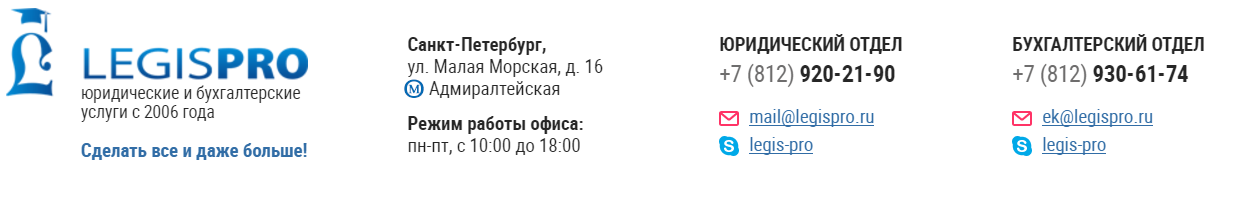 ДОГОВОР № __________оказания юридических услугг. Санкт-Петербург 			                       				____________202_____ года   	Общество с ограниченной ответственностью ____________________________________________________в лице ____________________________________________________________________, действующего на основании Устава, с одной стороны, иОбщество с ограниченной ответственностью «ЛЕГИСПРО» (ООО «ЛЕГИСПРО»), именуемое в дальнейшем «Исполнитель»,  в лице Генерального директора Селезнёвой Марины Владимировны, действующего на основании Устава, с другой стороны, совместно именуемые «Стороны», заключили настоящий Договор о нижеследующем:ПРЕДМЕТ ДОГОВОРАВ соответствии с настоящим Договором Исполнитель оказывает Клиенту юридические услуги, указанные в настоящем Договоре, а Клиент выплачивает Исполнителю вознаграждение, предусмотренное Договором.Услуги, предусмотренные п.1.1 настоящего Договора, включают в себя:подготовку пакета документов, необходимого для поэтапной  (два этапа) процедуры регистрации изменений, связанных  со сменой участника и генерального директора Общества с ограниченной ответственностью   _______________________________________________, ОГРН _______________________________________.первый этап регистрации – увеличение уставного капитала за счет вклада третьего лица - нового участника и смена генерального директора.второй этап регистрации - выход участника ___________________________________подача и получение документов о государственной регистрации изменений, связанных  со сменой  участника и генерального директора Общества с ограниченной ответственностью   _____________________ ОГРН _____________консультирование Клиента по вопросам, связанным с предметом  настоящего Договора.1.3.      Моментом оказания услуг по Договору является внесение в единый государственный реестр юридических лиц записи о государственной регистрации вносимых изменений.2. ПРАВА И ОБЯЗАННОСТИ СТОРОН2.1. Исполнитель обязан:2.1.1. Оказать Клиенту юридические услуги в соответствии с предметом настоящего Договора надлежащим образом.2.1.2. Оказать услуги в сроки, установленные настоящим Договором.2.1.3. Информировать Клиента посредством о собственных действиях, о расходах, которые он понесет при решении проблемы способом, предлагаемым Исполнителем.2.1.4. Иные обязанности и услуги Исполнителя, не предусмотренные настоящим Договором и оплата данных услуг, согласовываются и оплачиваются отдельно, оформляются Дополнительным соглашением.2.2. Исполнитель вправе:2.2.1. Приостановить оказание услуг по настоящему Договору в случае непредставления Клиентом необходимых Исполнителю документов, сведений, информации до начала оказания Исполнителем услуг.Исполнитель возобновляет оказание услуг после предоставления Клиентом всех документов, сведений и информации.Срок оказания услуг, установленный настоящим Договором, продлевается соразмерно времени, в течение которого у Исполнителя отсутствовали необходимые документы, сведения, информация.2.2.2. Отказаться от решения задачи в том случае, если Клиентом не исполнены обязанности, предусмотренные п. 2.3.1. – 2.3.5. настоящего Договора.2.3. Клиент обязан:2.3.1. Сформулировать и в необходимых случаях письменно оформить вопрос для получения консультации или сформулировать задачу, решение которой должно быть найдено Исполнителем.2.3.2. Предоставлять необходимую Исполнителю информацию и документы по вопросам, связанным с предметом настоящего договора в соответствии с требованиями Исполнителя.2.3.3. Информировать Исполнителя обо всех событиях и происшествиях, которые могут повлиять на выполнение поручения Исполнителем.2.3.4. Оплатить услуги Исполнителя в размере, порядке и на условиях, которые установлены настоящим Договором.2.3.5. Заверить у нотариуса решение об увеличении уставного капитала ____________________ и выдать его Исполнителю. 2.3.6. Заверить у нотариуса заявление _____________________________ о выходе из состава участников ______________________________________________________________.2.4. Клиент вправе:2.4.1. Осуществлять контроль за процессом оказания услуг Исполнителем, не вмешиваясь при этом в деятельность Исполнителя.2.4.2. Требовать от Исполнителя представления отчета о ходе оказания услуг.2.5. В случае если Исполнитель в ходе оказания услуг по настоящему Договору придет к выводу о невозможности решения вопроса, указанного в 1.2 настоящего Договора, правовыми средствами, он уведомляет об этом Клиента с представлением соответствующего обоснования. В таком случае Стороны составляют и подписывают соответствующий протокол. Дата подписания Сторонами указанного протокола является датой прекращения настоящего Договора.РАСЧЕТУ ПО ДОГОВОРУ3.1.   Стоимость услуг Исполнителя составляет __________________________________________________ рублей 00 копеек, НДС не облагается. Нотариальные расходы, связанные с удостоверением Решения об увеличении уставного капитала Общества и связанные с выходом участника из Общества, оплачиваются Клиентом отдельно3.3. Сумма, определенная пунктом 3.1 настоящего Договора, выплачивается Клиентом  в течение 3-х рабочих дней с момента подписания настоящего Договора.3.4. Стороны в течение 3-х рабочих дней с момента оказания услуг по Договору согласно п. 1.3 Договора подписывают Акт приема-передачи оказанных услуг. В случае если Сторона по Договору уклоняется от подписания Акта и не направляет другой Стороне мотивированный отказ от его подписания, Акт считается подписанным, услуги надлежащим образом оказанными, принятыми Клиентом и подлежащими оплате. Мотивированный отказ должен быть направлен в течение 3 (трех) рабочих дней с момента получения Акта. КОНФИДЕНЦИАЛЬНОСТЬ4.1. Информация, полученная Исполнителем при исполнении принятых на себя обязательств, является конфиденциальной и не может быть передана им третьим лицам, а равно использована в интересах Исполнителя. Конфиденциальной является любая информация, полученная Исполнителем при выполнении им своих обязанностей, а также информация, касающаяся деятельности Клиента  и полученная  Исполнителем из иных источников.4.2. Конфиденциальная информация может быть раскрыта только по требованию органов, управомоченных на получение такого рода информации законодательством Российской Федерации, в частности, суда, правоохранительных органов, и только в случаях предусмотренных законом.За разглашение конфиденциальной информации и использование в своих интересах Исполнитель несет ответственность в соответствии с законодательством Российской Федерации.Обязанность неразглашения информации и не использования ее в собственных интересах сохраняется в течение 3-х лет с момента прекращения договора.Положение, закрепленное п. 4.4., не действует в том случае, если совершаемые Клиентом действия направлены на причинение ущерба Исполнителю.ОТВЕТСТВЕННОСТЬ СТОРОН5.1. При просрочке внесения платы согласно п. 3.1 настоящего Договора Исполнителем может быть начислена пеня в размере 0,1 % от суммы задолженности за каждый день просрочки.Исполнитель не несет ответственности за последствия, связанные с представлением Клиентом документов, не соответствующих действительности, а также непредставлением документов.В случаях, неурегулированных настоящим договором, стороны несут ответственность в соответствии с действующим законодательством Российской Федерации.Стороны освобождаются от ответственности за неисполнение обязательств по Договору в случае наступления обстоятельств непреодолимой силы, под которыми стороны понимают обстоятельства, которые не могли быть ими предусмотрены и предотвращены, такие как действия органов государственной власти, военные действия, стихийные бедствия.ДОПОЛНИТЕЛЬНЫЕ УСЛОВИЯ6.1. В случае возникновения ситуации, когда сторонами конфликта являются Клиент и третье лицо, с которым у Исполнителя заключен аналогичный договор, Исполнитель обязан отказаться от оказания в данной спорной ситуации юридических услуг Клиенту, который позднее обратился за услугами в отношении  указанной спорной ситуации.6.2. При возникновении ситуации, указанной в пункте 6.1. настоящего Договора Исполнитель приложит все усилия для урегулирования ситуации во внесудебном порядке, выступая в качестве арбитра в споре с согласия Клиентов – участников спора.СПОРЫ ПО ДОГОВОРУВсе споры и разногласия, которые могут возникнуть между Сторонами по вопросам, не нашедшим своего разрешения в тексте данного Договора, будут разрешаться путем переговоров в соответствии с законодательством Российской Федерации.При неурегулировании в процессе переговоров спорных вопросов споры разрешаются в установленном Законом порядке. Стороны договорились о том, что до обращения для рассмотрения в судах Российской Федерации должен быть соблюден претензионный порядок разрешения спора.ЗАКЛЮЧИТЕЛЬНЫЕ ПОЛОЖЕНИЯВсе изменения, дополнения и приложения к настоящему Договору имеют равную юридическую силу, вступают в силу с момента подписания их Сторонами и являются неотъемлемой частью настоящего Договора.Настоящий Договор может быть расторгнут любой из Сторон в одностороннем порядке по основаниям, предусмотренным законодательством Российской Федерации, при письменном уведомлении не менее чем за 30 (Тридцать) дней.Настоящий Договор вступает в силу с момента подписания и действует до полного исполнения Сторонами своих обязательств.В случаях, неурегулированных настоящим Договором, Стороны руководствуются действующим законодательством Российской Федерации.Настоящий Договор составлен в двух экземплярах, имеющих равную юридическую силу, по одному для каждой из Сторон. РЕКВИЗИТЫ И ПОДПИСИ СТОРОНКлиентИсполнительООО «ЛЕГИСПРО»190000, г. Санкт-Петербург,ул. Малая Морская, дом 16, пом.16НИНН 7841398248 КПП 783801001р/с 40702810403000004339Филиал "Северная столица" АО "Райффайзенбанк"к/с 30101810100000000723БИК 044030723Тел./факс: (812)570-01-90Тел.: (812)920-21-90ms@legispro.ruwww.legispro.ruГенеральный директор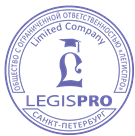 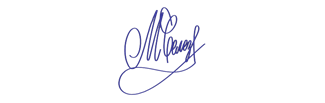 _________________/Селезнёва М.В./